 Pacific Forum on Women, Law and Development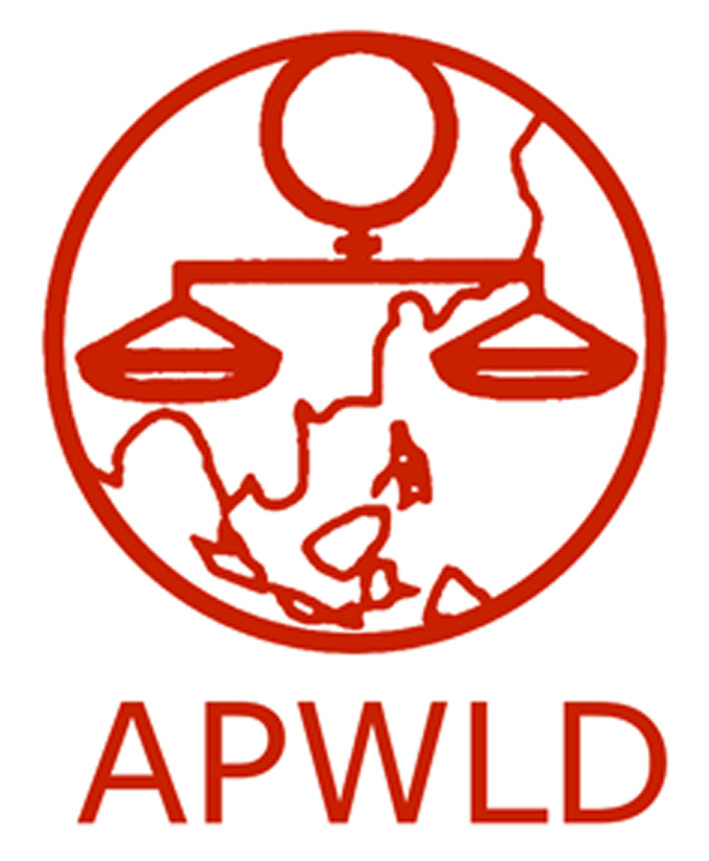 	NGO in consultative status with the Economic and Social Council of the United NationsSupport to Rural, Indigenous, Migrant, Urban Poor Women’s Movements2013-2014Feminist Participatory Action Research For Change!“Rural, Indigenous, Migrant, Urban Poor Women in the Midst of Climate Policies and Projects”Organisational backgroundBrief profile of your organisation (mandate/ focus/ target groups/ geographical area/ organisational structure and number and profile of staff/ network)If your organisation has a plan for 2014-2015 can you please share it with us, including the major focus and events you expect to conduct?Does your organisation have experience in documenting human rights violations? or research on climate change? If yes, what was the focus of the documentation? What methods have you used? How were the results used to address the violations? Focus and benefitWhat are your objectives and expected outcome to participate in the capacity building and research programme?Which issues do you think you might focus on to document? Where? Why do you think it’s important? What is the relevance of the issue with women human rights? How could this programme assist your organization or network to build movements of women?What success can you expect to achieve or what impact will you be able to have on women’s human rights as a result of this project?How else would your organisation or network benefit from being able to employ a young woman to be part of this project? BudgetPlease include the budget for implementation of research: appointment of a researcher (December 2013 – November 2014) till the submission of the final report to APWLD in November 2014. Please include the cost of: Salary and related costs to employ a graduate level staff memberOn costs (telephone, fax, internet etc.)Local travel costs Others (Do not include costs to attend the capacity building workshops organised by APWLD). Please follow the standard budget format below: Please note that APWLD will provide seven organisations with a small grant to employ a young woman researcher and carry out the research including salary and on-costs with the approximate amount of USD 8,000Reference:Have you/ your organisation participated in any APWLD organised activities?Do you know any APWLD members in your country?Is your organization part of regional or international networks? Referees (please attach letter of recommendation separately)Please send completed forms by Sunday, 3 November 2013 no later than 11 PM (Thailand time: GMT+7) to: apwld@apwld.org (please use the subject line: APWLD Application-CJ FPAR 2013-2014_name of your organisation) Contact InformationContact InformationName of organisation Office address Work emailWork telephone & faxContact person’s name and email addressDescriptionunitprice /unitTotal amount in local currencymean of verification%total in USD1. Researcher salary 12 months include benefitscontract or payment slip /month2. Local travel and accommodation, meal related to researchreceipts3. Stationery include printing and photocopyingreceipts4. Communication cost included internetinternet card, tel card5. Organize meeting events related to research receipts6. Contribution to Community towards researchacknowledge received of fund7. Report & documentation ( this is not hiring someone to write the report) film &  translationcontract 8. Others / Miscellaneous : pls specify - Laptop and recorderreceiptsTotal